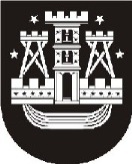 KLAIPĖDOS MIESTO SAVIVALDYBĖS ADMINISTRACIJOS DIREKTORIUSĮSAKYMASDĖL VIETOVĖS LYGMENS TERITORIJŲ PLANAVIMO DOKUMENTO KOREKTŪROS RENGIMO TIKSLŲ   Nr.  KlaipėdaVadovaudamasis Lietuvos Respublikos teritorijų planavimo įstatymo 24 straipsnio 5 dalimi ir Klaipėdos miesto savivaldybės administracijos direktoriaus 2017 m. rugpjūčio 8 d. įsakymu Nr. AD1-1997 „Dėl pritarimo vietovės lygmens teritorijų planavimo dokumento koregavimo iniciatyvai“:1. Nustatau, kad pradedamas rengti vietovės lygmens teritorijų planavimo dokumento – apie 71 ha teritorijos tarp Jūreivių g., Poilsio g., Strėvos g. tęsinio, Mituvos g., Žalgirio g., Kalnupės g., Nidos g. ir Rambyno g. detaliojo plano, patvirtinto Klaipėdos miesto savivaldybės administracijos direktoriaus 2013 m. lapkričio 28 d. įsakymu Nr. AD1-2985, koregavimas žemės sklype adresu Naikupės g. 30, Klaipėdoje, kuris detaliajame plane pažymėtas Nr. 104. Koregavimo tikslai – nekeičiant pagrindinės žemės naudojimo paskirties, būdo ir nepažeidžiant įstatymų ir kitų teisės aktų reikalavimų, aukštesnio lygmens kompleksinio ar specialiojo teritorijų planavimo dokumentų sprendinių, patikslinti teritorijos naudojimo reglamentus (leistiną žemės sklypo užstatymo tankį, intensyvumą, leistiną pastatų aukštį); nustatyti ar patikslinti papildomus suplanuotos teritorijos naudojimo reglamentus.2. Įpareigoju Urbanistikos skyrių parengti planavimo darbų programą ir teritorijų planavimo proceso inicijavimo sutarties projektą bei pateikti teritorijų planavimo dokumentų korektūros rengimo iniciatoriui Antanui Bosui. Šis įsakymas gali būti skundžiamas Klaipėdos miesto savivaldybės visuomeninei administracinių ginčų komisijai arba Klaipėdos apygardos administraciniam teismui per vieną mėnesį nuo šio įsakymo paskelbimo arba įteikimo suinteresuotai šaliai dienos.ParengėUrbanistikos skyriaus vyriausioji specialistėLina Požanovskienė, tel. 39 32 272017-08-21Savivaldybės administracijos direktoriusSaulius Budinas